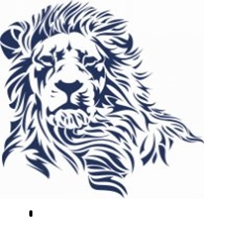 Информационное письмо ООО «Прогрессив Северо-Запад»Юридический, фактич. и почтовый адрес : 190020, Санкт-Петербург г, Циолковского ул, дом № 13-15, литер А, помещение 12Н, корпус Б ,офис 1.ИНН  7816257839  /КПП  783901001ОКПО  01190362                          ОГРН 1157847123390 В  документах Плательщик и Грузополучатель:190020, Санкт-Петербург г, Циолковского ул, дом № 13-15, литер А, этаж 4, помещение 12Н,корпус Б, офис 1.ИНН 7816257839КПП 783901001Банк:  ООО "Банк Точка" г. Москвар/с: 40702810902500128961 к/c : 30101810745374525104БИК : 044525104E-mail.ru: 6001949@mail.ru,    9817961@mail.ru,     psz-spb@bk.ru,Сайт: www//psz-spb.ruтел. гор. (812) 600-19-49, 981-79-61   8-952-238-23-67.Генеральный директор, действующий на основании УставаГареев Руслан Нуриманович Генеральный  директор:                                                                            Гареев Р.Н    Главный  бухгалтер :                                                                                 Гареев Р.Н   